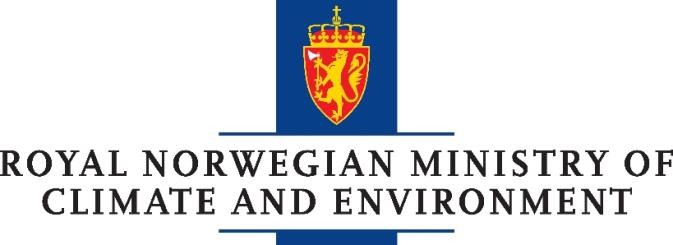 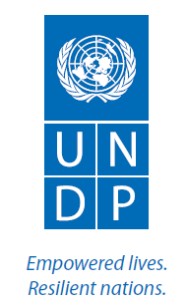 Plantillas y Directrices del GCF: Ventana AInformación general Solicitante: The Nature Conservancy (TNC). Jurisdicción: Yucatán, México.Título del proyecto: Fortalecimiento de la implementación del Plan de Inversión y Estrategia Estatal REDD+ en Yucatán. Fecha de inicio propuesta: Septiembre 2018. Duración propuesta: 18 meses.Solicitud total en USD: USD 377,120. Datos de contacto del solicitanteNombre del contacto: Liliana Dávila SternTítulo: Directora del Programa de Territorios Sostenibles – México y Norte de CentroaméricaOrganización: The Nature Conservancy (TNC)Dirección: Ricardo Palmerín 110 Colonia Guadalupe Inn, Delegación Cuauhtémoc. C.P. 01020, Ciudad de México, México. Teléfono: +52-55-56651153 ext. 30125Correo electrónico: liliana.davila@tnc.orgDatos de contacto del gobierno subnacionalNombre del contacto: Dr. Eduardo Batllori SampedroTítulo: SecretarioDepartamento: Secretaria de Medio Ambiente y Desarrollo Urbano (SEDUMA)Dirección: Calle 64 & Calle 53 437, Centro, 97000 Mérida, Yucatán. Teléfono: +52 1 999 930 3380 Correo electrónico: eduardo.batllori@yucatan.gob.mx Descripción de la propuestaFundamento y enfoqueResumen (1/2 página)El estado de Yucatán cuenta con una estrategia jurisdiccional diseñada de forma participativa entre 2013 y 2018. Dicha estrategia contempla una serie de instrumentos para promover el desarrollo rural sustentable; sin embargo, carece al día de hoy de instrumentos financieros para su implementación. La posibilidad de financiamiento para el desarrollo de productos complementarios de la ventana A del GCF ofrece la oportunidad de diseñar estos instrumentos financieros, basados principalmente en la generación de recursos fiscales locales.  Para ello, se propone como principal resultado la creación de un plan de implementación que involucre a diferentes dependencias, más allá del sector ambiental, para lograr la transversalización del objetivo de frenar la deforestación y diseñar los instrumentos financieros para su implementación, como son esquemas locales de pago por servicios ambientales. A la par, como en Yucatán se ha propuesto que las alianzas intermunicipales sean los agentes que articulen las estrategias en los territorios, se propone fortalecer la capacidad financiera y de manejo territorial de la Junta Intermunicipal del Puuc, la cual opera en la zona con mayor extensión de selvas.  Para esta última, se propone trabajar en cadenas de valor sostenibles y en mecanismos de recaudación local para frenar la deforestación. Un último resultado es reforzar el marco subnacional del enfoque de salvaguardas, para el cual hemos desarrollado una agenda a nivel de la Península de Yucatán que buscamos fortalecer. Como elementos transversales, proponemos contribuir con las capacidades locales en la finalización del arreglo para el monitoreo reporte y verificación, así como documentar el proceso para compartir las lecciones con las demás jurisdicciones en México y el mundo. Para lograr dichos resultados, nos asociaremos con los organismos de la sociedad civil, las juntas intermunicipales, nuestros aliados de Campeche y Quintana Roo, y la organización The Nature Conservancy (TNC). Autoevaluación (2-4 páginas)Oportunidades estratégicas (1 página)El Estado de Yucatán cuenta con grandes avances en la lucha contra la deforestación. Yucatán ha desarrollado una estrategia estatal REDD+ y un programa de inversión en la zona PUUC. Además, ha escogido el modelo intermunicipal para la gobernanza de REDD+, tomando en cuenta que tiene 106 municipios que tienen pocas capacidades y muchas responsabilidades. Las alianzas intermunicipales garantizan una visión a largo plazo, y un acompañamiento técnico para que se implementen las políticas necesarias para frenar la deforestación.Como se mencionó en la autoevaluación, la principal oportunidad estratégica es el seguimiento a mediano plazo de las acciones propuestas. La principal brecha es la falta de constancia a mediano plazo en la implementación para crear desde la base los cambios de paradigma para detener la frontera agropecuaria y por lo tanto la deforestación.Oportunidad 1: La construcción de mecanismos financieros estatales y locales que permitan generar recursos estables para el programa de inversión. Muchos de los recursos necesarios para llevar a cabo los cambios necesarios pueden obtenerse a través de mecanismos financieros locales y usando los esquemas de subsidios y créditos actualmente existentes para financiar acciones sustentables, como es el caso de la ganadería sustentable.Oportunidad 2: La implementación de los elementos iniciales del Programa de Inversión (PDI) de la Región PUUC. Una oportunidad importante para la implementación del PDI es la creación de un mecanismo financiero y legal a nivel local para garantizar a implementación a largo plazo.Oportunidad 3: La creación e implementación de Programas de Ordenamiento Ecológico Local (POEL), única herramienta de planeación territorial legalmente vinculante en México.  La JIBIOPUUC ya elaboró dos POEL y plantea ampliar su impacto en otros municipios.Teoría de Cambio:Si se crean mecanismo estatales y locales de financiamiento robustos y a largo plazo, y si se implementan los elementos transversales del PDI como una base sólida para generar un marco favorable, entonces en Yucatán se podrán implementar las acciones que detendrán la deforestación para el 2030, con resultados tangibles para el 2020.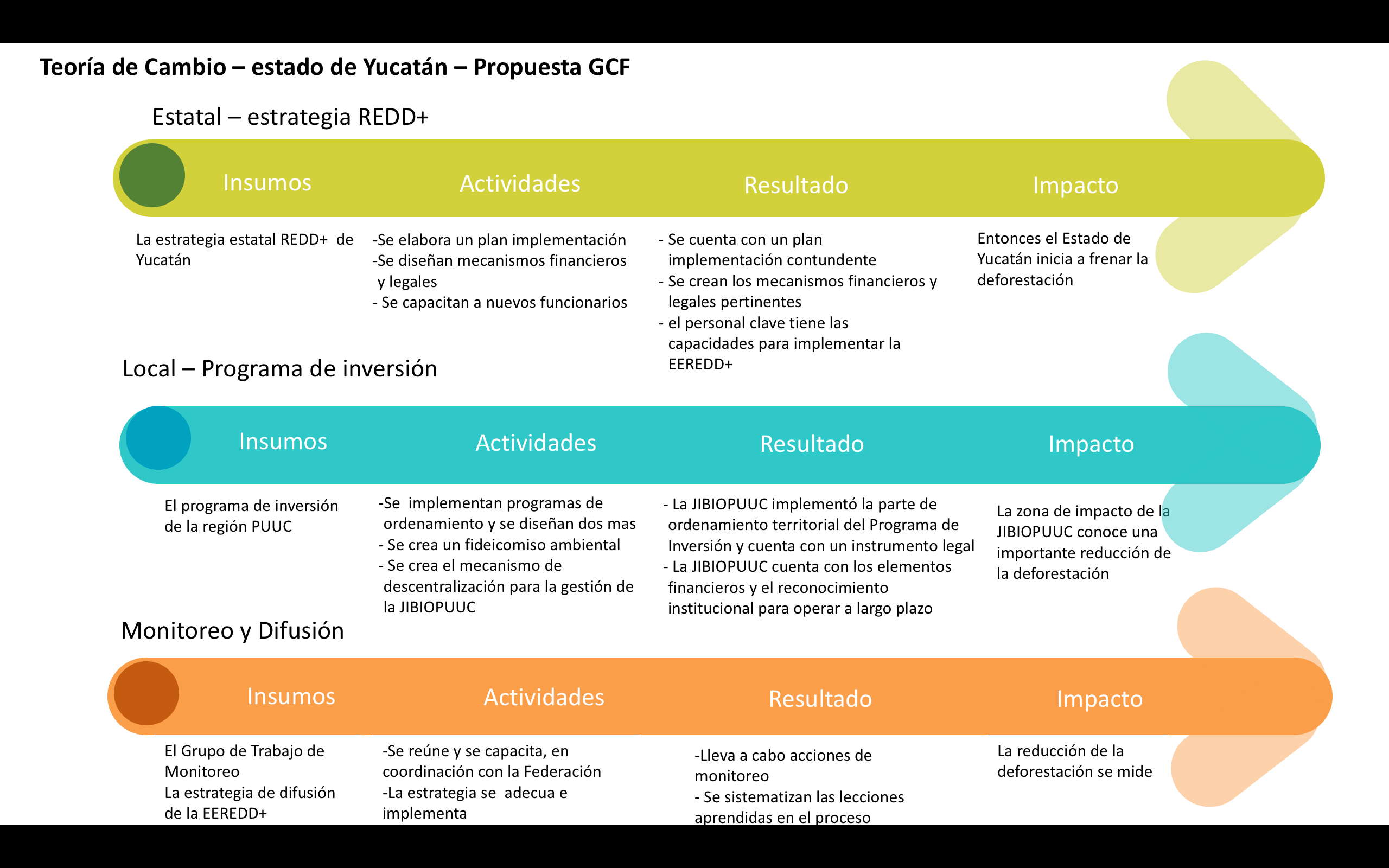            Diagrama 1: Teoría de cambio (Fuente: TNC)Objetivos y resultados esperadosDescripción de actividades (1 página)Con el apoyo de GCF, los socios buscan afinar las estrategias diseñadas de forma participativa durante los últimos años, para la implementación sostenible a mediano plazo. Para ello, se consideran las siguientes actividades:Escala Estatal: El estado de Yucatán propone que la EEREDD+ sea adoptada de forma transversal por las secretarías, sobre todo las del ramo de desarrollo rural y económico. La primera actividad para lograr esto será la creación de un plan de implementación de la Estrategia. La segunda actividad será una capacitación transversal del personal de las dependencias fuera del sector ambiental. En paralelo, se llevarán a cabo otras actividades como: efectuar acciones que permitan que el marco jurídico evolucione, en especial el mecanismo de servicio ambiental, a través de los mecanismos de pago del agua; crear un mecanismo de inversión en concurrencia con el sector agropecuario que permita tener un financiamiento sostenible de las mejores prácticas de producción agropecuaria, una de las acciones más importantes para reducir la deforestación. Por último, como contribución a la agenda regional, el estado contribuirá a fortalecer el marco de salvaguardas, en la fase de implementación de las policitas de lucha en contra de la deforestación, fortaleciendo el comité regional ya establecido.Estas acciones se llevarán a cabo a través de consultorías especificas en apoyo al Estado de Yucatán. El responsable será TNC y el co-responsable la Secretaría de Desarrollo Urbano y Medio Ambiente (SEDUMA). Las actividades seguirán el cronograma presentado en el plan de implementación.Escala Intermunicipal: Yucatán cuenta con un Programa de Inversión y una estrategia para crear alianzas intermunicipales que permiten asegurar la gobernanza en territorios específicos, articulando de forma eficaz las acciones para frenar la deforestación de la selva. En la presente propuesta proponemos reforzar este mecanismo de gobernanza y compartir estas experiencias con otras alianzas intermunicipales de la región. La primera actividad consiste en crear y fortalecer el mecanismo legalmente vinculante de planeación territorial conocido como POEL. Esta acción, que durará 18 meses, permitirá que 60% del área de la JIBIOPUUC cuente con planeación territorial. Para crear mecanismos para la sostenibilidad financiera, se creará un fideicomiso ambiental local. Para crear condiciones para la sostenibilidad política, se trabajará un mecanismo de descentralización para las juntas intermunicipales. La JIBIOPUUC organizará eventos estatales o regionales para compartir sus experiencias en la gestión intermunicipal con otras alianzas como son el Anillo de Cenotes y la AMUSUR en Quintana Roo. Por último, la JIBIOPUUC reforzará su marco de implementación intermunicipal de salvaguardas, con un trabajo de acompañamiento del consejo ciudadano sobre esta temática. Estas acciones se llevarán a cabo a través de consultorías especificas en apoyo a la JIBIOPUUC y de acciones llevadas a cabo directamente por el personal de JIBIOPUUC. El responsable será JIBIOPUUC y el co-responsable TNC. Las actividades seguirán el cronograma presentado en el plan de implementación.Para jerarquizar las acciones, se trabajó en conjunto con las instancias a cargo de la implementación de las estrategias de deforestación. Con base en la estrategia y el Programa de Inversión ya establecidos, se escogieron las actividades más pertinentes para poder crear las condiciones necesarias que permitan la implementación de lo que se planea. Las acciones por implementar se secuenciaron para poder asegurar la transición entre el gobierno saliente y el entrante. De esta manera, se proponen las siguientes etapas: 1. Generar capacidades 2. Diseñar cambios en el marco normativo, regulatorio y financiero 3. Implementar los cambios propuestos, y evaluarlos.Los recursos existentes permiten acompañar el proceso desde el Estado y la JIBIOPUUC.  El presupuesto del estado permitirá generar las inversiones concurrentes en el sector agropecuario. La mayor parte de la propuesta propone identificar y utilizar mecanismos de financiamiento a largo plazo, como esquemas de servicios ambientales, fondos concurrentes y creación de un fideicomiso ambiental para la región PUUC. Se han estimado los costos de las acciones con base en inversiones previas por parte de TNC, JIBIOPUUC y el Gobierno estatal en actividades de preparación.Plan de implementación y plazos: 12 à 18 meses (tabla)La propuesta está planteada para una ejecución a 18 meses, siguiendo el cronograma:Asuntos transversales (2 páginas)Interacción con un marco normativo más amplioLa estrategia y los planes de inversión por implementar contribuirán a lograr una tasa de cero-deforestación neta al 2030, conforme a lo previsto en el acuerdo ASPY 2030, y a avanzar en la reducción del 80% de la deforestación al 2020. Sin embargo, existe un obstáculo potencial, ya que las diferentes dependencias estatales siguen contando con una visión sectorial y tienen otras prioridades subnacionales, tal es el caso de la Secretaría de Desarrollo Rural (SDR), la cual promueve el incremento de la producción agropecuaria sin asegurar la continuidad de los bienes y servicios ambientales. En este sentido, las acciones identificarán mecanismos de financiamiento innovadores para incorporar sistemas productivos sostenibles. Por otra parte, esta estrategia contribuirá con los esfuerzos del Gobierno de México para la implementación de REDD+ como uno de los instrumentos contemplados para cumplir con la meta de cero-deforestación al 2030 establecida en las Contribuciones Nacionalmente Determinadas.AsociacionesDesde el año 2010, el estado de Yucatán ha promovido las alianzas para poder llevar a cabo políticas ambientales efectivas. La primera asociación es la que Yucatán tiene con los otros dos estados que forman la península de Yucatán. A través de un primer acuerdo sobre cambio climático en 2010, y luego de un segundo, firmado en 2016 llamado el Acuerdo para la Sustentabilidad de la Península de Yucatán (ASPY 2030) se propone generar numerosos intercambios e implementar acciones en común para lograr cero deforestación para 2030, entre otros elementos. El mismo ASPY 2030 tiene un componente empresarial y de universidades, el cual se usará para implementar el Programa de Inversión.  En el caso de la presente propuesta, la colaboración con los otros dos estados se hará sobre el tema de Gobernanza Intermunicipal y a través del comité regional de Salvaguardas el cual tiene representantes de grupos sociales de los 3 estados. Otro eslabón de asociación es la Junta Intermunicipal Biocultural del PUUC, una alianza de 5 municipios de la zona con mayor selva del estado. Este eslabón será clave en la propuesta de implementación, y la Junta será el implementador de la mitad de las actividades.Participación de múltiples interesadosLos 3 actores principales: la JIBIOPUUC, el Gobierno Estatal y el socio implementador (TNC) llevaron a cabo una serie de reuniones de trabajo para diseñar esta propuesta. En el caso de Yucatán, existe un trabajo de planeación de 4 años, el cual incluyó la participación mediante talleres y reuniones de múltiples actores del sector indígena, gubernamental, sociedad civil y empresarial. En la implementación, queremos subrayar la participación de tres actores. En primer lugar, el consejo asesor de la JIBIOPUUC, formado por comités de usuarios que representan diferentes sectores (jóvenes, mujeres, “ancianos”, apicultores, ganaderos, agricultores), todos de comunidades indígenas o locales de la región del PUUC. En segundo lugar, el comité regional de Salvaguardas de la Península, órgano vigente desde el 2015, y que incluye representantes de comunidades locales e indígenas, además de actores clave de la sociedad civil. En tercer lugar, el Grupo de trabajo MRV (GT MRV), que es un órgano colegiado que incluye a sociedad civil y academia.La integración de una perspectiva de géneroLa estrategia Estatal REDD+ que se implementará considera el enfoque de género de la siguiente manera: “Es esencial reconocer que hombres y mujeres usan, acceden y controlan los recursos naturales de manera distinta, por lo que sus perspectivas, intereses y necesidades son complementarias y por tanto ambos se constituyen en actores fundamentales en la planeación y toma de decisiones sobre su territorio.” Asimismo, la estrategia considera la participación activa de Instituto para la Equidad de Género en Yucatán (IEGY) que será invitado a sumarse desde la fase de arranque. Por otro lado las inversiones por identificar y actividades por implementar se harán considerando el enfoque de género, y se garantizará que las plataformas de decisión contemplen esta perspectiva.  El Consejo Ciudadano de la JIBIOPUUC tiene dos vocales que representan a las mujeres. Se trata de Rita Margarita Canul Ek, Consejera Ciudadana, promotora de ahorro y ejidataria beneficiaria de servicios ambientales quien pertenece a una Sociedad de Producción Rural de mujeres artesanas y de servicios ecoturísticos; y América May Cocon, Consejera Ciudadana, promotora de mujeres mayas artesanas y grupos de ahorro voluntarios, así como de temas de conservación ambiental. Integraremos a las dos consejeras en la parte local de la propuesta.Para asegurar que la incorporación de la perspectiva de género se lleva a cabo de manera exitosa desde la planeación, implementación y evaluación de este proyecto, se contratará a un equipo consultor experto en género para asesorar al proyecto en las acciones concretas necesarias para lograr este objetivo. Se han destinado 41mil dólares, compartidos entre las 5 propuestas de los estados con los que trabaja TNC para llevar a cabo esta asesoría. Esta asesoría incluirá una sesión de sensibilización y capacitación del equipo de TNC, así como nuestros socios de gobiernos estatales sobre la importancia de la perspectiva de género. Como resultado de este taller se tendrá un plan de acción que incluya los aprendizajes del curso y la orientación del PNUD para asegurar la inclusión de la perspectiva de género y el desarrollo de herramientas para su seguimiento a lo largo del proyecto.Riesgos, monitoreo y evaluación (1 página)Esta sección debe mostrar a detalle los riesgos, las cuestiones, los supuestos, las estrategias de sustentabilidad y una descripción del plan de trabajo del proyecto, así como el monitoreo durante la implementación.Gestión de riesgos (1/2 página)En Yucatán identificamos los siguientes riesgos para la implementación de la propuesta y las siguientes medidas de atención:Supuestos generales de la propuesta:Las comunidades locales e indígenas siguen participando de forma activa en el proceso de planeación e implementación de REDD+.El nuevo gobierno federal mantiene o abre espacios para el dialogo entre las jurisdicciones y la federación.El nuevo gobierno estatal adopta desde su etapa de planeación las herramientas previamente elaboradas.Las propuestas para el financiamiento sostenible de JIBIOPUUC, programa de inversión y estrategia estatal son aceptadas y puestas en marcha.Se logra un consenso a nivel nacional para tomar decisiones sobre el tema de MRV a través del dialogo entre las jurisdicciones.Monitoreo (1/2 página)Se realizarán informes trimestrales que incluyan el detalle de los avances cuantitativos y cualitativos de los indicadores definidos. Cuando sea posible, se recabará información desagregada por género. Estos reportes también incluirán el avance de las actividades planeadas en el plan de trabajo y la recopilación de evidencias que soporten la realización de éstas. Se definirán responsables para el monitoreo de cada indicador, para garantizar el reporte en tiempo y forma de estos indicadores. Para mantener informados de los avances del proyecto tanto al equipo de TNC, como al Gobierno de Yucatán, y al de la sociedad civil mediante el Comité Técnico Consultivo (CTC REDD+ Yucatán), se compartirán internamente breves reportes trimestrales con los avances destacados en los indicadores del proyecto.En materia de evaluación, se contratará a un grupo de consultores externo a la organización socia para evaluar el desempeño del proyecto. Con el fin de optimizar el recurso, se hará está evaluación para las 5 propuestas de GCF operadas por TNC México y Norte de Centro América. La evaluación contendrá un análisis general del impacto, y capítulos dedicados a cada Jurisdicción, incluyendo recomendaciones. Se compartirá a los 5 estados y al Donante al final de proceso. Se incluye en el presupuesto un rubro específico para cubrir dicha actividad.Sustentabilidad de los resultados (1 página)La sostenibilidad de la propuesta y de la lucha contra la deforestación en Yucatán es uno de los retos clave subrayados en el auto diagnóstico. Identificamos una oportunidad estratégica para que, gracias al apoyo del NORAD, a través del PNUD, logremos robustecer este aspecto. Para lograrlo se propone crear un mecanismo financiero estatal, un mecanismo local de pago por servicios ambientales y el fideicomiso del PUUC con fuente local de financiamiento del turismo, por ejemplo. Además, se propone aprovechar la oportunidad de cambio de gobierno para robustecer el marco jurídico a través de reformas legales que permitan la sostenibilidad del proceso. La combinación de mecanismos de financiamiento estatal con un marco jurídico adecuado permitirá llevar a cabo las acciones propuestas hasta el 2030, al menos.Otro aspecto para la sostenibilidad es el enfoque de cadenas de valor. La propuesta incluye el seguimiento de un proyecto de cadenas de valor sostenible en el sector ganadero que, al resultar exitoso, podrá ser replicado en otros sectores. Este enfoque permite conectar a productores de comunidades locales e indígenas que adoptan mejores prácticas, libres de deforestación, con los diferentes eslabones de la cadena, incluyendo al consumidor final (demanda). Creemos que es importante crear circuitos cortos y locales de producción y consumo sustentable, y que ello apuntalará la sostenibilidad financiera de las nuevas prácticas a largo plazo. El ASPY 2030 incluye un capítulo sobre mercados sustentables que va en este sentido. El capítulo empresarial del ASPY también considera la participación de sector privado y el cambio hacia una proveeduría cada vez más sostenible. Con esta propuesta proponemos iniciar un dialogo para crear, junto con empresas locales, planes de agronegocios bajos en emisiones, con el objetivo de que la producción agropecuaria deje de generar emisiones por deforestación. Estos dos elementos constituyen un paso importante para la ventana B en la que estamos trabajando.La Península de Yucatán continúa siendo un actor importante del Fondo Cooperativo para el Carbono de los Bosques (FCPF). A través de éste y otros mecanismos complementarios, como el Green Climate Fund, es posible obtener financiamiento climático a largo plazo. A nivel regional, en el marco del ASPY 2030, se plantea que el Fondo Climático de la Península de Yucatán sea el actor designado para los mecanismos de pago por resultados. La propuesta GCF permitirá reforzar la implementación de la lucha en contra de la deforestación. Presupuesto (a incluirse en un archivo de Excel por separado)Adjunto en el archivo Excel “Budget_GCF_Yucatan.xls”Estrategias jurisdiccionales existentes¿Existe alguna estrategia jurisdiccional de REDD+? Sí X No  El Estado de Yucatán cuenta con una versión borrador de la Estrategia Estatal de Reducción de Emisiones por Deforestación y Degradación Forestal (EEREDD+). Su aprobación en 2018 se encuentra en proceso ante la Comisión Intersecretarial de Cambio Climático de Yucatán. Adicionalmente se ha elaborado un Programa de Inversión para la Iniciativa de Reducción de Emisiones REDD+ aprobado en 2016. Ambos documentos cuentan con perspectiva de género, y consideran estrategias específicas para comunidades locales e indígenas. Aunado a lo anterior, el gobierno de Yucatán junto con los gobiernos de Campeche y Quintana Roo firmó el Acuerdo para la Sustentabilidad de la Península de Yucatán (ASPY 2030). ¿Cuál es la cobertura geográfica de la estrategia? La EEREDD+ de Yucatán considera en su implementación la superficie total del estado que corresponde a 39,612.15 km2 ¿Qué causas de la deforestación (directas y subyacentes) se abordan? Las causas directas de la deforestación se asocian con el crecimiento de las actividades agropecuarias. Según estudios recientes, la ganadería contribuye entre el 47% y el 51% de la pérdida de cobertura vegetal, seguido por la agricultura de temporal con el 33% al 36%, y en menor grado la expansión agrícola mecanizada, los incendios forestales, la expansión frutícola, los asentamientos humanos, la expansión de la infraestructura carretera, y la agroindustria. Destaca en el periodo 2005-2013 la pérdida de 284.958,04 hectáreas de selvas, que han tenido un elevado costo en términos ecológicos como de rentabilidad económica y social. Las causas subyacentes son: políticas públicas, subsidios y créditos que promueven la actividad ganadera y agrícola extensivas, la demanda de productos agropecuarios, crecimiento poblacional, migración, ampliación de la infraestructura carretera, así como inversión privada para la instalación de industrias agrícolas, y agricultura protegida. ¿Qué agentes de deforestación se asocian? Gracias al aporte de información de otros instrumentos de política relevantes, tales como la Iniciativa de Reducción de Emisiones, se identifican las principales causantes de la deforestación (ganadería, agricultura, asentamientos humanos), y los factores socioeconómicos, institucionales y de gobernanza que contribuyen a que ocurra.¿Cómo se compagina la estrategia con el marco normativo general, incluyendo las políticas sectoriales? La EEREDD+ de Yucatán muestra alineación con el marco normativo estatal en materia ambiental, de cambio climático, desarrollo rural sustentable y desarrollo forestal sustentable, incluyendo el ámbito estatal en el tema de salvaguardas, la legislación vinculante a los temas de derechos humanos, transparencia y acceso a la información, pueblos indígenas y medio ambiente. Asimismo, en el marco de la política sectorial, la EEREDD+ se compagina primordialmente con las disposiciones nacionales del sector forestal delimitadas por la Comisión Nacional Forestal (CONAFOR) y muestra afinidad a las principales políticas sectoriales en materia de cambio climático, medio ambiente, y desarrollo rural. ¿Existen inconsistencias? Es pertinente puntualizar que en el contexto de aplicación de las políticas sectoriales existen inconsistencias a nivel territorial que se relacionan con la ejecución de los programas que impulsan el desarrollo rural sustentable, debido a la contraposición con las políticas de conservación y uso sustentable de los recursos naturales, y a la falta de criterios adecuados en las reglas de operación de los programas que favorezcan el desarrollo de actividades productivas con menor impacto ambiental y potencial para la reducción de emisiones.  ¿Existe un vínculo entre la estrategia jurisdiccional y la Estrategia Nacional o los procesos de REDD+? Sí X No  ¿Y con los procesos a nivel mundial? Sí X No   La EEREDD+ de Yucatán se basa en principios y enfoques identificados en la Estrategia Nacional REDD+. Se construye sobre la experiencia estatal mediante las Acciones Tempranas REDD+ (2011-2016), la implementación de la Iniciativa de Reducción de Emisiones (IRE) presentada por el Gobierno de México ante el Fondo Cooperativo para el Carbono de los Bosques (FCPF, por sus siglas en inglés), así como la Contribución Determinada a Nivel Nacional (NDC, por sus siglas en inglés) presentada por México; y por lo derivado del proyecto de fortalecimiento de capacidades estatales en Monitoreo, Reporte y Verificación financiado por el Fondo del GCF Task Force. Asimismo, la la EEREDD+ contribuye a los objetivos y las metas planteadas en el marco de la iniciativa de Restauración del Paisaje Forestal Bonn Challenge y a la Declaratoria de Rio Branco, impulsada a través del GCF.¿Existe un sistema para monitorear el avance de la estrategia jurisdiccional existente (datos forestales y no forestales)? Sí X No   La ENAREDD+ señala que los niveles de referencia y el MRV a nivel estatal y nacional deben de llevarse a cabo de forma coordinada e integrada a través del Sistema Nacional de Monitoreo, Reporte y Verificación (MRV); por ende, Yucatán y la Federación implementan esquemas de colaboración técnica e intercambio de información entre el nivel nacional y estatal para mejorar las bases de datos y metodologías para su uso a nivel estatal.La estrategia se vincula a los sistemas nacionales de monitoreo forestal u otros procesos nacionales/mundiales relevantes? Sí X No  El monitoreo forestal es un proceso nacional a cargo de la Comisión Nacional Forestal y se lleva a cabo en coordinación con otras instituciones como el Instituto Nacional de Ecología y Cambio Climático. La propuesta contempla un acompañamiento estratégico al estado en esta dirección.Otros procesos de desarrollo bajo en emisiones¿Existe algún compromiso y/o iniciativa de cadenas de suministros activas actualmente en la jurisdicción? Sí X No  El Estado de Yucatán, a través de la Junta Intermunicipal Biocultural del Puuc (JIBIOPUUC), actualmente desarrolla una iniciativa de cadenas de suministros en el sector ganadero, que involucra a una Asociación Ganadera Local (AGL) integrada por 53 productores, cuya superficie bajo manejo es de aproximadamente 2,385 Ha. (45-50 Ha. por productor) en el municipio de Tzucacab, Yucatán. Esta iniciativa incluye el fortalecimiento de capacidades en materia de ganadería silvopastoril y su punto central es fortalecer la cadena de valor de productos lácteos provenientes de sistemas silvopastoriles en la región Puuc de Yucatán, México, de tal forma que se logren identificar oportunidades de mercado y canales de comercialización adecuados.¿Cómo se relaciona la estrategia jurisdiccional existente con las iniciativas de cadenas de suministro sostenibles? La EEREDD+ de Yucatán propone “Promover la integración de cadenas productivas sostenibles y el acceso a mercados” para garantizar una transformación a largo plazo de los paisajes.¿Existen compromisos y/o iniciativas con los pueblos indígenas y/o comunidades locales (PI/CL)? Sí X No   Existen varias iniciativas con comunidades rurales e indígenas en el marco de implementación de la Estrategia Subnacional REDD+ y del Programa de Inversión de la Región Biocultural del Puuc. Ejemplos de estas iniciativas son: La integración del Consejo Comunitario Maya de la Reserva Estatal Biocultural; el proyecto piloto para el establecimiento del sistema silvopastoril intensivo de la Asociación Ganadera Local de Temozón; Proyecto Artesanas Mayas en la Gobernanza Biocultural, comunidad de Yaxachen, Oxkutzca. Los proyectos implementados cuentan con fuerte perspectiva de equidad e integración de género.¿Cómo se relaciona la estrategia jurisdiccional existente con las iniciativas de PI/CL (si las hay)? Cada uno de los componentes del Programa de Inversión, como instrumento de planeación territorial a largo plazo que identifica el tipo de actividades que se llevarán a cabo en una región para reducir la deforestación y degradación, potenciar el desarrollo local y el uso adecuado de los recursos naturales, se encuentra relacionado de manera directa con la EEREDD+ de Yucatán. En el mismo sentido se han emprendido acciones desde dicha estrategia con las secretarías correspondientes para encausar recursos como es el Programa Peso a Peso de la Secretaría de Desarrollo Rural, donde se otorga un subsidio dirigido a incentivar las actividades orgánicas. Asimismo, se han aportado recursos para las operaciones de los agentes públicos de desarrollo territorial a través de la Secretaría de Desarrollo Urbano y Medio Ambiente. El Programa de Inversión incluye actividades complementarias con perspectiva de género e identifica inversiones destinados para mujeres, además de que resultó de un proceso participativo que involucró a mujeres.¿Existen otros proyectos o actividades importantes y relevantes para REDD+/LED en la jurisdicción? Sí X No  Yucatán promueve la producción orgánica y un medio ambiente libre de contaminantes por medio de incentivos como el Programa Peso a Peso, con una inversión de 414 millones de pesos. En la región del Programa de Inversión, la JIBIOPUUC ha realizado acciones en materia de agroquímicos, considerando información sobre la producción agropecuaria, con relación a su superficie de siembra, volumen y época de cosecha, precio de venta, lugar de venta y comprador. Esto ha permitido identificar preliminarmente los principales contaminantes plaguicidas en la región. Financiación e inversión¿La estrategia jurisdiccional se apoya en un plan de inversión/implementación claro y detallado? Sí X No  En caso afirmativo, ¿cuál es el alcance del plan de inversión? (por ejemplo, alcance geográfico, alcance sectorial). Detallar. El Estado de Yucatán cuenta con un Programa de Inversión de la Región Biocultural del Puuc, el cual define metas concretas y acciones para atender las principales causantes de la deforestación y degradación forestal, en beneficio de las comunidades rurales e indígenas que se localizan en ocho municipios del sur del Estado que ocupan conjuntamente una superficie de 8,201.141 km2, equivalente al 21% de la superficie total del mismo. Es ahí donde se ubican las selvas mejor conservadas. Este instrumento apoya de manera sustantiva a la EEREDD+ particularmente por su contribución a las metas estatales de reducción de emisiones. Su ámbito de intervención involucra acciones vinculantes a sectores clave para el desarrollo rural bajo en carbono, dirigidas fundamentalmente a los sectores agropecuario, forestal, de desarrollo social y medio ambiente.¿Se ha identificado la variedad de corrientes financieras existentes que podrían ser pertinentes para la implementación de la estrategia/el plan de REDD+ y maneras de involucrarlas (por lo menos los flujos financieros públicos, locales e internacionales; y los privados potenciales? El Programa de Inversión detalla, respecto a las áreas de oportunidad para el financiamiento, un diagnóstico preliminar de los programas a nivel estatal y federal que tienen potencial de alineación para el alcance de las metas establecidas para la reducción de emisiones por deforestación y degradación forestal. Cabe destacar que el Programa de Inversión ofrece un importante marco de referencia de las acciones y recursos requeridos para reducir drásticamente las emisiones de los sectores extractivos, agropecuarios y forestales del Estado. A pesar de ello, actualmente no se ha traducido en una alineación efectiva de políticas públicas para su implementación. Adicionalmente la información del Programa de Inversión resulta hoy en día insuficiente debido a los cambios recientes en programas estatales y federales previamente identificados. En este sentido, se considera indispensable una actualización de este componente de financiamiento, así como la identificación de nuevas áreas de oportunidad utilizando por ejemplo la base de programas sujetos a reglas de operación que cada año actualiza TNC. ¿Cuánto del presupuesto se está financiando y quién lo realiza? ¿Existen oportunidades para alinear financiación existente con los objetivos de REDD+ jurisdiccionales/subnacionales? Sí X No  El presupuesto alineado entre el estado y la federación en 2017 para el desarrollo de las actividades y el alcance de metas del Programa de Inversión y la EEREDD+ de Yucatán fue de $11,951,565.00. Por su parte, el Estado realizó aportes por $4,734,000. Se considera necesaria una alineación más fuerte de recursos para cumplir con los objetivos y metas establecidos. Particularmente, es pertinente alinear y fomentar el acceso de recursos de instituciones clave tales como SAGARPA, CONAFOR, CDI, SEDER, SEDESOL, entre otros, de tal forma que se favorezca la implementación de acciones para el cumplimiento de los compromisos estatales y nacionales en materia de reducción de emisiones por deforestación y degradación forestal, apegándose a las Salvaguardas REDD+.Aprendizaje de estrategias o planes existentes¿Qué se ha logrado como resultado de una estrategia(s) jurisdiccional(es) o plan(es) y ha llevado esto los efectos esperados? Destacan los siguientes logros: fomento de dos proyectos con un enfoque de restauración de paisajes bioculturales; conformación de una base de datos de productores y grupos de productores en el área de intervención; identificación de actividades clave y elaboración de una ruta crítica para el logro de objetivos; identificación de las actividades genéricas con información de necesidades y requerimientos para cada una. - 350 productores impactados  y 4 asociaciones de productores en la región incorporadas a la estrategia: apicultores, citrícolas, ganaderos, soyeros; desarrollo de 12 talleres con comunidades, productores y productoras en materia de agroforestería, ganadería silvopastoril, apicultura orgánica y salvaguardas; organización de dos talleres con técnicos de la SAGARPA, SEDER entre otras instituciones gubernamentales, que pueden apoyar en el logro de objetivos; elaboración de dos programas de ordenamientos ecológicos municipales: Tekax y Oxkutzcab; desarrollo de módulos demostrativos de modelos productivos sustentables en municipios clave del Programa de Inversión; y desarrollo de acuerdos de conservación con grupos organizados de productores, ejidatarios y comunidades indígenas entre otras.¿Qué se necesita para lograr el impacto deseado? Se requiere una adecuada alineación de los programas presupuestarios de las instancias que tienen mayor vinculación con la implementación de las metas y acciones de la EEREDD+ y el Programa de Inversión, cuya área de oportunidad podría situarse en la mejora de las reglas de operación de programas asociados al desarrollo rural sustentable, desarrollo social, así como programas vinculantes en materia ambiental. También es necesario fomentar arreglos institucionales entre sectores clave para el desarrollo e implementación de políticas públicas con un enfoque de paisaje, así como crear convenios de colaboración y de coordinación con instituciones de los tres niveles de gobierno para asegurar el desarrollo rural sustentable, crear y fortalecer capacidades de los agentes implementadores, fortalecer las plataformas de participación para la discusión y toma de decisiones, y  promover mecanismos de gobernanza participativos y con visión de género. Asimismo, es pertinente poder garantizar la continuidad de los proyectos y programas meta de la Estrategia Estatal y del Programa de Inversión.¿Ha habido resultados inesperados? Como resultados no contemplados en el Programa de Inversión destaca el establecimiento de un diálogo participativo con comunidades y grupos indígenas de la región Puuc, para el establecimiento de un Consejo Comunitario Maya. Cabe mencionar también el fortalecimiento de las capacidades en toma de decisiones colegiada en materia de derechos agrarios, ley forestal, derechos indígenas y salvaguardas mediante el desarrollo de capacidades del Consejo Ciudadano de la JIBIOPUUC.¿Cuáles han sido las lecciones aprendidas las más importantes (buenas o malas) de la implementación de la estrategia(s) o plan(es) existente(s)? Han sido más las voluntades de productoras y productores locales que han permitido desarrollar proyectos bajos en carbono, sustentables y rentables, y no así la política pública actual, dado que las regulaciones, programas y proyectos, así como las reglas de operación, aún no han sido atendidas o canalizadas para el logro de las metas planteadas. En este sentido la implementación del Programa de Inversión ha sido un proceso de aprendizaje en conjunto con los productores, que ha permitido generar alianzas estratégicas para su instrumentación, con diferentes actores y a diferentes niveles gubernamentales. Detallar el desafío más importante en el desarrollo o implementación de la estrategia(s) o plan(es). ¿Qué aspectos de la estrategia no se han implementado y por qué? ¿Cuáles son las barreras actuales? Entre las limitantes actuales se encuentran los tiempos gubernamentales, el seguimiento en la implementación de los programas, el desarrollo de capacidades a largo plazo y el presupuesto dirigido a la implementación de la estrategia y del Programa de Inversión, así como a la operación garantizada de la Agencia Publica de desarrollo Territorial (APDT), entidad designada por la ENAREDD+ para operar a nivel de paisaje. Capacidad de los socios¿La organización asociada tiene una presencia fuerte en la jurisdicción? Sí X No   The Nature Conservancy y el socio implementador, JIBIOPUUC, tienen respectivamente 7 años y 3 años operando en la entidad a través de alianzas con múltiples actores. La JIBIOPUUC cuenta con un Consejo Ciudadano representativo del nivel subnacional. Describir brevemente las otras organizaciones o socios que tienen experiencias importantes de REDD+/LED de su jurisdicción.  La JIBIOPUUC como Agencia Publica de desarrollo Territorial juega un rol importante junto con el Comité Regional de Salvaguardas REDD+, compuesto por representantes de pueblos indígenas, sociedad civil y gobierno. A nivel estatal, también está el CTC REDD+ y, en el caso de ASPY 2030, se cuenta con un Comité Promotor. ¿Se trata de una propuesta regional? Sí  No X ¿El socio tiene la capacidad de gestionar con efectividad un proyecto de semejante escala? Sí X No  ¿El socio colabora con otros gobiernos subnacionales en propuestas diferentes? Sí X No  Además de Yucatán, TNC está trabajando propuestas para la Ventana A del GCF con los gobiernos subnacionales de Chiapas, Campeche, Quintana Roo y Jalisco.¿El socio tiene la capacidad de trabajar con múltiples gobiernos subnacionales? Sí X No   Sí cuenta con la capacidad de trabajar con múltiples gobiernos. En Chiapas y en los tres estados de la Península de Yucatán (Campeche, Quintana Roo y Yucatán), cuenta con equipos dedicados al tema de REDD+ desde hace 6 años. ¿Tiene el socio la capacidad de aplicar los Estándares Sociales y Ambientales (SES) del PNUD? Sí No En caso afirmativo, desarrollar. A lo largo de los 30 años de trabajo en México, TNC ha implementado exitosamente diversos proyectos con fondos de donantes internacionales, tanto de fuentes públicas (bilaterales y multilaterales) como privadas, que requieren el cumplimiento de salvaguardas sociales y ambientales. En particular, para el caso de REDD+, en los últimos 6 años se han implementado actividades en 6 estados de México bajo los requisitos sociales y ambientales de USAID. Por otra parte, TNC desarrolló insumos relevantes (nacionales y estatales) de política pública, de desarrollo de capacidades, así como herramientas para el abordaje y cumplimiento de salvaguardas sociales y ambientales REDD+, incluyendo temas de igualdad de género, distribución equitativa de beneficios, comunidades y pueblos indígenas, monitoreo comunitario, entre otras. En este proyecto se considerarán los estándares sociales y ambientales (SES) del PNUD como un eje rector para la implementación y monitoreo de las actividades propuestas. Además, México y los estados REDD+ miembros del GCFTF cuentan ya con un marco conceptual y de implementación de salvaguardas sociales y ambientales REDD+ que apoyará la implementación de este proyecto bajo los requisitos de los SES del PNUD.Resultados de impactoProductos esperadosIndicadores de productoOrigen de los datosLínea de baseLínea de baseMetasRecolección de datosSupuestos claveResultados de impactoProductos esperadosIndicadores de productoOrigen de los datosValorAñoMetasMétodo y riesgosSupuestos clavei) Alcanzar una tasa cero de deforestación para 2030 en los ecosistemas forestales de alto valor para REDD+ del Estado de Yucatán a través de acciones basadas en el Desarrollo Rural Sustentable. ii) triplicar la superficie forestal bajo manejo sustentable con el consecuente aumento de los reservorios de carbono; pasando de 11,413 hectáreas de manejo forestal maderable y no maderable a 34,200 hectáreas en 2030. Asimismo, lograr la certificación de buen manejo forestal en un 10% de esta superficie. iii) Aumento de un 25% de la superficie de conservación forestal con el consecuente aumento de las reservas o acervos de carbono, pasando de 810,000 hectáreas terrestres bajo esquemas de conservación como ANP, UMA o pago por servicios ambientales, a 1 millón de hectáreas en 2030.iv) Disminuir la pérdida de carbono forestal derivada de la degradación de los ecosistemas forestales causada por incendios forestales, pasando deun promedio de 4,000 hectáreas anuales degradadas por incendios (entre 1991 y 2015) a un promedio de, 2000 hectáreas anuales afectadas promedio (2016-2030) a través de un manejo integral de fuego.v) conservar el 100% de la superficie forestal de los ecosistemas de manglar, equivalente a 91,356 ha, con la finalidad de mantener su elevada capacidad de captura de carbono.vi) restaurar el paisaje forestal en 250,000 hectáreas para el año 2020 y un total de 550,000 en 2030, para aumentar los reservorios de carbono de la entidad.vii) Respetar las salvaguardas sociales y ambientales de REDD+ en la ejecución de las acciones contempladas en esta estrategia como una medida transversal, así como incorporar a los actores aun no representados en la política de REDD+ pertenecientes a sectores o sociedad civil generadores de emisiones. 1. La Estrategia Estatal REDD+ (EEREDD+) del Estado de Yucatán se encuentra en fase de implementación inicial y cuenta con mecanismos financieros locales para su implementación 1.1 Numero de dependencias que participan en el diseño del plan de implementación y financiamiento Estrategia Estatal REDD+02018ConsultoríaAlto compromiso del nuevo gobierno estatal6 dependencias participandoi) Alcanzar una tasa cero de deforestación para 2030 en los ecosistemas forestales de alto valor para REDD+ del Estado de Yucatán a través de acciones basadas en el Desarrollo Rural Sustentable. ii) triplicar la superficie forestal bajo manejo sustentable con el consecuente aumento de los reservorios de carbono; pasando de 11,413 hectáreas de manejo forestal maderable y no maderable a 34,200 hectáreas en 2030. Asimismo, lograr la certificación de buen manejo forestal en un 10% de esta superficie. iii) Aumento de un 25% de la superficie de conservación forestal con el consecuente aumento de las reservas o acervos de carbono, pasando de 810,000 hectáreas terrestres bajo esquemas de conservación como ANP, UMA o pago por servicios ambientales, a 1 millón de hectáreas en 2030.iv) Disminuir la pérdida de carbono forestal derivada de la degradación de los ecosistemas forestales causada por incendios forestales, pasando deun promedio de 4,000 hectáreas anuales degradadas por incendios (entre 1991 y 2015) a un promedio de, 2000 hectáreas anuales afectadas promedio (2016-2030) a través de un manejo integral de fuego.v) conservar el 100% de la superficie forestal de los ecosistemas de manglar, equivalente a 91,356 ha, con la finalidad de mantener su elevada capacidad de captura de carbono.vi) restaurar el paisaje forestal en 250,000 hectáreas para el año 2020 y un total de 550,000 en 2030, para aumentar los reservorios de carbono de la entidad.vii) Respetar las salvaguardas sociales y ambientales de REDD+ en la ejecución de las acciones contempladas en esta estrategia como una medida transversal, así como incorporar a los actores aun no representados en la política de REDD+ pertenecientes a sectores o sociedad civil generadores de emisiones. 1. La Estrategia Estatal REDD+ (EEREDD+) del Estado de Yucatán se encuentra en fase de implementación inicial y cuenta con mecanismos financieros locales para su implementación 1.2 Número de estrategias de difusión de la EEREDD+ desarrolladas e implementadasEstrategia Estatal REDD+02018TNCAlto compromiso del nuevo gobierno estatal1 estrategia de difusión de la EEREDD+ desarrollada e implementadai) Alcanzar una tasa cero de deforestación para 2030 en los ecosistemas forestales de alto valor para REDD+ del Estado de Yucatán a través de acciones basadas en el Desarrollo Rural Sustentable. ii) triplicar la superficie forestal bajo manejo sustentable con el consecuente aumento de los reservorios de carbono; pasando de 11,413 hectáreas de manejo forestal maderable y no maderable a 34,200 hectáreas en 2030. Asimismo, lograr la certificación de buen manejo forestal en un 10% de esta superficie. iii) Aumento de un 25% de la superficie de conservación forestal con el consecuente aumento de las reservas o acervos de carbono, pasando de 810,000 hectáreas terrestres bajo esquemas de conservación como ANP, UMA o pago por servicios ambientales, a 1 millón de hectáreas en 2030.iv) Disminuir la pérdida de carbono forestal derivada de la degradación de los ecosistemas forestales causada por incendios forestales, pasando deun promedio de 4,000 hectáreas anuales degradadas por incendios (entre 1991 y 2015) a un promedio de, 2000 hectáreas anuales afectadas promedio (2016-2030) a través de un manejo integral de fuego.v) conservar el 100% de la superficie forestal de los ecosistemas de manglar, equivalente a 91,356 ha, con la finalidad de mantener su elevada capacidad de captura de carbono.vi) restaurar el paisaje forestal en 250,000 hectáreas para el año 2020 y un total de 550,000 en 2030, para aumentar los reservorios de carbono de la entidad.vii) Respetar las salvaguardas sociales y ambientales de REDD+ en la ejecución de las acciones contempladas en esta estrategia como una medida transversal, así como incorporar a los actores aun no representados en la política de REDD+ pertenecientes a sectores o sociedad civil generadores de emisiones. 1. La Estrategia Estatal REDD+ (EEREDD+) del Estado de Yucatán se encuentra en fase de implementación inicial y cuenta con mecanismos financieros locales para su implementación 1.3 Número de eventos de capacitación a funcionarios públicos de la nueva administración. Relatorías de los eventos de capacitación y ·listas de asistencia02018Taller, minutaAlto compromiso del nuevo gobierno estatal2 eventos de capacitación a funcionarios públicos de la nueva administración. i) Alcanzar una tasa cero de deforestación para 2030 en los ecosistemas forestales de alto valor para REDD+ del Estado de Yucatán a través de acciones basadas en el Desarrollo Rural Sustentable. ii) triplicar la superficie forestal bajo manejo sustentable con el consecuente aumento de los reservorios de carbono; pasando de 11,413 hectáreas de manejo forestal maderable y no maderable a 34,200 hectáreas en 2030. Asimismo, lograr la certificación de buen manejo forestal en un 10% de esta superficie. iii) Aumento de un 25% de la superficie de conservación forestal con el consecuente aumento de las reservas o acervos de carbono, pasando de 810,000 hectáreas terrestres bajo esquemas de conservación como ANP, UMA o pago por servicios ambientales, a 1 millón de hectáreas en 2030.iv) Disminuir la pérdida de carbono forestal derivada de la degradación de los ecosistemas forestales causada por incendios forestales, pasando deun promedio de 4,000 hectáreas anuales degradadas por incendios (entre 1991 y 2015) a un promedio de, 2000 hectáreas anuales afectadas promedio (2016-2030) a través de un manejo integral de fuego.v) conservar el 100% de la superficie forestal de los ecosistemas de manglar, equivalente a 91,356 ha, con la finalidad de mantener su elevada capacidad de captura de carbono.vi) restaurar el paisaje forestal en 250,000 hectáreas para el año 2020 y un total de 550,000 en 2030, para aumentar los reservorios de carbono de la entidad.vii) Respetar las salvaguardas sociales y ambientales de REDD+ en la ejecución de las acciones contempladas en esta estrategia como una medida transversal, así como incorporar a los actores aun no representados en la política de REDD+ pertenecientes a sectores o sociedad civil generadores de emisiones. 1. La Estrategia Estatal REDD+ (EEREDD+) del Estado de Yucatán se encuentra en fase de implementación inicial y cuenta con mecanismos financieros locales para su implementación 1.4 Número de propuesta de marco jurídico para mecanismo local de Servicios AmbientalesExperiencias previas en la Península de Yucatán de mecanismos locales (Cancún y Mérida)02018ConsultoríaAlto compromiso del nuevo gobierno estatal1 propuestai) Alcanzar una tasa cero de deforestación para 2030 en los ecosistemas forestales de alto valor para REDD+ del Estado de Yucatán a través de acciones basadas en el Desarrollo Rural Sustentable. ii) triplicar la superficie forestal bajo manejo sustentable con el consecuente aumento de los reservorios de carbono; pasando de 11,413 hectáreas de manejo forestal maderable y no maderable a 34,200 hectáreas en 2030. Asimismo, lograr la certificación de buen manejo forestal en un 10% de esta superficie. iii) Aumento de un 25% de la superficie de conservación forestal con el consecuente aumento de las reservas o acervos de carbono, pasando de 810,000 hectáreas terrestres bajo esquemas de conservación como ANP, UMA o pago por servicios ambientales, a 1 millón de hectáreas en 2030.iv) Disminuir la pérdida de carbono forestal derivada de la degradación de los ecosistemas forestales causada por incendios forestales, pasando deun promedio de 4,000 hectáreas anuales degradadas por incendios (entre 1991 y 2015) a un promedio de, 2000 hectáreas anuales afectadas promedio (2016-2030) a través de un manejo integral de fuego.v) conservar el 100% de la superficie forestal de los ecosistemas de manglar, equivalente a 91,356 ha, con la finalidad de mantener su elevada capacidad de captura de carbono.vi) restaurar el paisaje forestal en 250,000 hectáreas para el año 2020 y un total de 550,000 en 2030, para aumentar los reservorios de carbono de la entidad.vii) Respetar las salvaguardas sociales y ambientales de REDD+ en la ejecución de las acciones contempladas en esta estrategia como una medida transversal, así como incorporar a los actores aun no representados en la política de REDD+ pertenecientes a sectores o sociedad civil generadores de emisiones. 1. La Estrategia Estatal REDD+ (EEREDD+) del Estado de Yucatán se encuentra en fase de implementación inicial y cuenta con mecanismos financieros locales para su implementación 1.5 Número de documento que describa las propuestas de modificación del marco regulatorio estatal de protección al medio ambiente y Programa Estatal de Cambio ClimáticoEstrategia estatal REDD+, capítulo Salvaguardas, PECC02018ConsultoríaAlta coordinación de las dependencias del Gobierno estatal nuevo1 documento que describa las propuestas de modificación de leyi) Alcanzar una tasa cero de deforestación para 2030 en los ecosistemas forestales de alto valor para REDD+ del Estado de Yucatán a través de acciones basadas en el Desarrollo Rural Sustentable. ii) triplicar la superficie forestal bajo manejo sustentable con el consecuente aumento de los reservorios de carbono; pasando de 11,413 hectáreas de manejo forestal maderable y no maderable a 34,200 hectáreas en 2030. Asimismo, lograr la certificación de buen manejo forestal en un 10% de esta superficie. iii) Aumento de un 25% de la superficie de conservación forestal con el consecuente aumento de las reservas o acervos de carbono, pasando de 810,000 hectáreas terrestres bajo esquemas de conservación como ANP, UMA o pago por servicios ambientales, a 1 millón de hectáreas en 2030.iv) Disminuir la pérdida de carbono forestal derivada de la degradación de los ecosistemas forestales causada por incendios forestales, pasando deun promedio de 4,000 hectáreas anuales degradadas por incendios (entre 1991 y 2015) a un promedio de, 2000 hectáreas anuales afectadas promedio (2016-2030) a través de un manejo integral de fuego.v) conservar el 100% de la superficie forestal de los ecosistemas de manglar, equivalente a 91,356 ha, con la finalidad de mantener su elevada capacidad de captura de carbono.vi) restaurar el paisaje forestal en 250,000 hectáreas para el año 2020 y un total de 550,000 en 2030, para aumentar los reservorios de carbono de la entidad.vii) Respetar las salvaguardas sociales y ambientales de REDD+ en la ejecución de las acciones contempladas en esta estrategia como una medida transversal, así como incorporar a los actores aun no representados en la política de REDD+ pertenecientes a sectores o sociedad civil generadores de emisiones. 1. La Estrategia Estatal REDD+ (EEREDD+) del Estado de Yucatán se encuentra en fase de implementación inicial y cuenta con mecanismos financieros locales para su implementación 1.6 Número de productos del proyecto GCF que incorporan los elementos propuestos por el comité regional de salvaguardasEstrategia regional de salvaguardas02018Reuniones consejo regionalImportante participación de la sociedad en el consejo regional3 productos GCF mejorado con el marco regional de Salvaguardasi) Alcanzar una tasa cero de deforestación para 2030 en los ecosistemas forestales de alto valor para REDD+ del Estado de Yucatán a través de acciones basadas en el Desarrollo Rural Sustentable. ii) triplicar la superficie forestal bajo manejo sustentable con el consecuente aumento de los reservorios de carbono; pasando de 11,413 hectáreas de manejo forestal maderable y no maderable a 34,200 hectáreas en 2030. Asimismo, lograr la certificación de buen manejo forestal en un 10% de esta superficie. iii) Aumento de un 25% de la superficie de conservación forestal con el consecuente aumento de las reservas o acervos de carbono, pasando de 810,000 hectáreas terrestres bajo esquemas de conservación como ANP, UMA o pago por servicios ambientales, a 1 millón de hectáreas en 2030.iv) Disminuir la pérdida de carbono forestal derivada de la degradación de los ecosistemas forestales causada por incendios forestales, pasando deun promedio de 4,000 hectáreas anuales degradadas por incendios (entre 1991 y 2015) a un promedio de, 2000 hectáreas anuales afectadas promedio (2016-2030) a través de un manejo integral de fuego.v) conservar el 100% de la superficie forestal de los ecosistemas de manglar, equivalente a 91,356 ha, con la finalidad de mantener su elevada capacidad de captura de carbono.vi) restaurar el paisaje forestal en 250,000 hectáreas para el año 2020 y un total de 550,000 en 2030, para aumentar los reservorios de carbono de la entidad.vii) Respetar las salvaguardas sociales y ambientales de REDD+ en la ejecución de las acciones contempladas en esta estrategia como una medida transversal, así como incorporar a los actores aun no representados en la política de REDD+ pertenecientes a sectores o sociedad civil generadores de emisiones. 2. La Alianza para la Sustentabilidad de la Península de Yucatán (ASPY 2030) se fortalece en Yucatán, a través de la implementación de planes para agronegocios bajos en emisiones 2.1Número de documento de fortalecimiento del ASPY-YucatánDeclaratoria Pública y Privada de la Alianza para la Sustentabilidad de la Península de Yucatán02018Documentos ASPYAlto apoyo del sector privado y social al ASPY1 declaratoria actualizada y fortalecidai) Alcanzar una tasa cero de deforestación para 2030 en los ecosistemas forestales de alto valor para REDD+ del Estado de Yucatán a través de acciones basadas en el Desarrollo Rural Sustentable. ii) triplicar la superficie forestal bajo manejo sustentable con el consecuente aumento de los reservorios de carbono; pasando de 11,413 hectáreas de manejo forestal maderable y no maderable a 34,200 hectáreas en 2030. Asimismo, lograr la certificación de buen manejo forestal en un 10% de esta superficie. iii) Aumento de un 25% de la superficie de conservación forestal con el consecuente aumento de las reservas o acervos de carbono, pasando de 810,000 hectáreas terrestres bajo esquemas de conservación como ANP, UMA o pago por servicios ambientales, a 1 millón de hectáreas en 2030.iv) Disminuir la pérdida de carbono forestal derivada de la degradación de los ecosistemas forestales causada por incendios forestales, pasando deun promedio de 4,000 hectáreas anuales degradadas por incendios (entre 1991 y 2015) a un promedio de, 2000 hectáreas anuales afectadas promedio (2016-2030) a través de un manejo integral de fuego.v) conservar el 100% de la superficie forestal de los ecosistemas de manglar, equivalente a 91,356 ha, con la finalidad de mantener su elevada capacidad de captura de carbono.vi) restaurar el paisaje forestal en 250,000 hectáreas para el año 2020 y un total de 550,000 en 2030, para aumentar los reservorios de carbono de la entidad.vii) Respetar las salvaguardas sociales y ambientales de REDD+ en la ejecución de las acciones contempladas en esta estrategia como una medida transversal, así como incorporar a los actores aun no representados en la política de REDD+ pertenecientes a sectores o sociedad civil generadores de emisiones. 2. La Alianza para la Sustentabilidad de la Península de Yucatán (ASPY 2030) se fortalece en Yucatán, a través de la implementación de planes para agronegocios bajos en emisiones2.2 Número de integrantes del consejo ASPY YucatánDocumentos convocatoria consejo promotor ASPY02018Minuta instalaciónAlto apoyo del sector privado y social al ASPY15 representantes en el consejo ASPY Yucatáni) Alcanzar una tasa cero de deforestación para 2030 en los ecosistemas forestales de alto valor para REDD+ del Estado de Yucatán a través de acciones basadas en el Desarrollo Rural Sustentable. ii) triplicar la superficie forestal bajo manejo sustentable con el consecuente aumento de los reservorios de carbono; pasando de 11,413 hectáreas de manejo forestal maderable y no maderable a 34,200 hectáreas en 2030. Asimismo, lograr la certificación de buen manejo forestal en un 10% de esta superficie. iii) Aumento de un 25% de la superficie de conservación forestal con el consecuente aumento de las reservas o acervos de carbono, pasando de 810,000 hectáreas terrestres bajo esquemas de conservación como ANP, UMA o pago por servicios ambientales, a 1 millón de hectáreas en 2030.iv) Disminuir la pérdida de carbono forestal derivada de la degradación de los ecosistemas forestales causada por incendios forestales, pasando deun promedio de 4,000 hectáreas anuales degradadas por incendios (entre 1991 y 2015) a un promedio de, 2000 hectáreas anuales afectadas promedio (2016-2030) a través de un manejo integral de fuego.v) conservar el 100% de la superficie forestal de los ecosistemas de manglar, equivalente a 91,356 ha, con la finalidad de mantener su elevada capacidad de captura de carbono.vi) restaurar el paisaje forestal en 250,000 hectáreas para el año 2020 y un total de 550,000 en 2030, para aumentar los reservorios de carbono de la entidad.vii) Respetar las salvaguardas sociales y ambientales de REDD+ en la ejecución de las acciones contempladas en esta estrategia como una medida transversal, así como incorporar a los actores aun no representados en la política de REDD+ pertenecientes a sectores o sociedad civil generadores de emisiones. 2. La Alianza para la Sustentabilidad de la Península de Yucatán (ASPY 2030) se fortalece en Yucatán, a través de la implementación de planes para agronegocios bajos en emisiones2.3 Número de empresas interesadas en elaborar planes de agronegocio bajos en emisionesEstrategia Estatal REDD+, ASPY 203002018ConsultoríaAlto apoyo del sector privado y social al ASPY10 empresas manifiestan interés por escrito para elaborar planes de agronegocio sosteniblesi) Alcanzar una tasa cero de deforestación para 2030 en los ecosistemas forestales de alto valor para REDD+ del Estado de Yucatán a través de acciones basadas en el Desarrollo Rural Sustentable. ii) triplicar la superficie forestal bajo manejo sustentable con el consecuente aumento de los reservorios de carbono; pasando de 11,413 hectáreas de manejo forestal maderable y no maderable a 34,200 hectáreas en 2030. Asimismo, lograr la certificación de buen manejo forestal en un 10% de esta superficie. iii) Aumento de un 25% de la superficie de conservación forestal con el consecuente aumento de las reservas o acervos de carbono, pasando de 810,000 hectáreas terrestres bajo esquemas de conservación como ANP, UMA o pago por servicios ambientales, a 1 millón de hectáreas en 2030.iv) Disminuir la pérdida de carbono forestal derivada de la degradación de los ecosistemas forestales causada por incendios forestales, pasando deun promedio de 4,000 hectáreas anuales degradadas por incendios (entre 1991 y 2015) a un promedio de, 2000 hectáreas anuales afectadas promedio (2016-2030) a través de un manejo integral de fuego.v) conservar el 100% de la superficie forestal de los ecosistemas de manglar, equivalente a 91,356 ha, con la finalidad de mantener su elevada capacidad de captura de carbono.vi) restaurar el paisaje forestal en 250,000 hectáreas para el año 2020 y un total de 550,000 en 2030, para aumentar los reservorios de carbono de la entidad.vii) Respetar las salvaguardas sociales y ambientales de REDD+ en la ejecución de las acciones contempladas en esta estrategia como una medida transversal, así como incorporar a los actores aun no representados en la política de REDD+ pertenecientes a sectores o sociedad civil generadores de emisiones. 2. La Alianza para la Sustentabilidad de la Península de Yucatán (ASPY 2030) se fortalece en Yucatán, a través de la implementación de planes para agronegocios bajos en emisiones2.4 Número de planes de agronegocio sostenibles elaboradosEstrategia Estatal REDD+, ASPY 203002017ConsultoríaAlto apoyo del sector privado y social al ASPY10 planes de agronegocio sosteniblesi) Alcanzar una tasa cero de deforestación para 2030 en los ecosistemas forestales de alto valor para REDD+ del Estado de Yucatán a través de acciones basadas en el Desarrollo Rural Sustentable. ii) triplicar la superficie forestal bajo manejo sustentable con el consecuente aumento de los reservorios de carbono; pasando de 11,413 hectáreas de manejo forestal maderable y no maderable a 34,200 hectáreas en 2030. Asimismo, lograr la certificación de buen manejo forestal en un 10% de esta superficie. iii) Aumento de un 25% de la superficie de conservación forestal con el consecuente aumento de las reservas o acervos de carbono, pasando de 810,000 hectáreas terrestres bajo esquemas de conservación como ANP, UMA o pago por servicios ambientales, a 1 millón de hectáreas en 2030.iv) Disminuir la pérdida de carbono forestal derivada de la degradación de los ecosistemas forestales causada por incendios forestales, pasando deun promedio de 4,000 hectáreas anuales degradadas por incendios (entre 1991 y 2015) a un promedio de, 2000 hectáreas anuales afectadas promedio (2016-2030) a través de un manejo integral de fuego.v) conservar el 100% de la superficie forestal de los ecosistemas de manglar, equivalente a 91,356 ha, con la finalidad de mantener su elevada capacidad de captura de carbono.vi) restaurar el paisaje forestal en 250,000 hectáreas para el año 2020 y un total de 550,000 en 2030, para aumentar los reservorios de carbono de la entidad.vii) Respetar las salvaguardas sociales y ambientales de REDD+ en la ejecución de las acciones contempladas en esta estrategia como una medida transversal, así como incorporar a los actores aun no representados en la política de REDD+ pertenecientes a sectores o sociedad civil generadores de emisiones. 3. La JIBIOPUUC cuenta con las capacidades y mecanismos financieros para implementar y monitorear el Programa de Inversión en el marco de la Iniciativa de Reducción de Emisiones (IRE)3.1 Número de personal municipal capacitado para la implementación de los Planes de Ordenamiento Ecológico Local POELReporte 2018 de creación de la cadena de valor52018ConsultoríaInterés de la nueva autoridad Federal en los POEL20 servidores públicos capacitadosi) Alcanzar una tasa cero de deforestación para 2030 en los ecosistemas forestales de alto valor para REDD+ del Estado de Yucatán a través de acciones basadas en el Desarrollo Rural Sustentable. ii) triplicar la superficie forestal bajo manejo sustentable con el consecuente aumento de los reservorios de carbono; pasando de 11,413 hectáreas de manejo forestal maderable y no maderable a 34,200 hectáreas en 2030. Asimismo, lograr la certificación de buen manejo forestal en un 10% de esta superficie. iii) Aumento de un 25% de la superficie de conservación forestal con el consecuente aumento de las reservas o acervos de carbono, pasando de 810,000 hectáreas terrestres bajo esquemas de conservación como ANP, UMA o pago por servicios ambientales, a 1 millón de hectáreas en 2030.iv) Disminuir la pérdida de carbono forestal derivada de la degradación de los ecosistemas forestales causada por incendios forestales, pasando deun promedio de 4,000 hectáreas anuales degradadas por incendios (entre 1991 y 2015) a un promedio de, 2000 hectáreas anuales afectadas promedio (2016-2030) a través de un manejo integral de fuego.v) conservar el 100% de la superficie forestal de los ecosistemas de manglar, equivalente a 91,356 ha, con la finalidad de mantener su elevada capacidad de captura de carbono.vi) restaurar el paisaje forestal en 250,000 hectáreas para el año 2020 y un total de 550,000 en 2030, para aumentar los reservorios de carbono de la entidad.vii) Respetar las salvaguardas sociales y ambientales de REDD+ en la ejecución de las acciones contempladas en esta estrategia como una medida transversal, así como incorporar a los actores aun no representados en la política de REDD+ pertenecientes a sectores o sociedad civil generadores de emisiones. 3. La JIBIOPUUC cuenta con las capacidades y mecanismos financieros para implementar y monitorear el Programa de Inversión en el marco de la Iniciativa de Reducción de Emisiones (IRE)3.2 Número de Planes de Ordenamiento Ecológico Local (POEL) nuevos desarrollados. Manual POEL SEMARNAT02018ConsultoríaInterés de la nueva autoridad Federal en los POEL1 POEL nuevoi) Alcanzar una tasa cero de deforestación para 2030 en los ecosistemas forestales de alto valor para REDD+ del Estado de Yucatán a través de acciones basadas en el Desarrollo Rural Sustentable. ii) triplicar la superficie forestal bajo manejo sustentable con el consecuente aumento de los reservorios de carbono; pasando de 11,413 hectáreas de manejo forestal maderable y no maderable a 34,200 hectáreas en 2030. Asimismo, lograr la certificación de buen manejo forestal en un 10% de esta superficie. iii) Aumento de un 25% de la superficie de conservación forestal con el consecuente aumento de las reservas o acervos de carbono, pasando de 810,000 hectáreas terrestres bajo esquemas de conservación como ANP, UMA o pago por servicios ambientales, a 1 millón de hectáreas en 2030.iv) Disminuir la pérdida de carbono forestal derivada de la degradación de los ecosistemas forestales causada por incendios forestales, pasando deun promedio de 4,000 hectáreas anuales degradadas por incendios (entre 1991 y 2015) a un promedio de, 2000 hectáreas anuales afectadas promedio (2016-2030) a través de un manejo integral de fuego.v) conservar el 100% de la superficie forestal de los ecosistemas de manglar, equivalente a 91,356 ha, con la finalidad de mantener su elevada capacidad de captura de carbono.vi) restaurar el paisaje forestal en 250,000 hectáreas para el año 2020 y un total de 550,000 en 2030, para aumentar los reservorios de carbono de la entidad.vii) Respetar las salvaguardas sociales y ambientales de REDD+ en la ejecución de las acciones contempladas en esta estrategia como una medida transversal, así como incorporar a los actores aun no representados en la política de REDD+ pertenecientes a sectores o sociedad civil generadores de emisiones. 3. La JIBIOPUUC cuenta con las capacidades y mecanismos financieros para implementar y monitorear el Programa de Inversión en el marco de la Iniciativa de Reducción de Emisiones (IRE)3.3 Número personas que asisten a los eventos de capacitación y seguimiento de la implementación de POELs.Estrategia estatal REDD+, capitulo fugas y desplazamientos  02018Minuta eventos capacitaciónAlta coordinación de las dependencias del Gobierno estatal nuevo30 personas capacitadasi) Alcanzar una tasa cero de deforestación para 2030 en los ecosistemas forestales de alto valor para REDD+ del Estado de Yucatán a través de acciones basadas en el Desarrollo Rural Sustentable. ii) triplicar la superficie forestal bajo manejo sustentable con el consecuente aumento de los reservorios de carbono; pasando de 11,413 hectáreas de manejo forestal maderable y no maderable a 34,200 hectáreas en 2030. Asimismo, lograr la certificación de buen manejo forestal en un 10% de esta superficie. iii) Aumento de un 25% de la superficie de conservación forestal con el consecuente aumento de las reservas o acervos de carbono, pasando de 810,000 hectáreas terrestres bajo esquemas de conservación como ANP, UMA o pago por servicios ambientales, a 1 millón de hectáreas en 2030.iv) Disminuir la pérdida de carbono forestal derivada de la degradación de los ecosistemas forestales causada por incendios forestales, pasando deun promedio de 4,000 hectáreas anuales degradadas por incendios (entre 1991 y 2015) a un promedio de, 2000 hectáreas anuales afectadas promedio (2016-2030) a través de un manejo integral de fuego.v) conservar el 100% de la superficie forestal de los ecosistemas de manglar, equivalente a 91,356 ha, con la finalidad de mantener su elevada capacidad de captura de carbono.vi) restaurar el paisaje forestal en 250,000 hectáreas para el año 2020 y un total de 550,000 en 2030, para aumentar los reservorios de carbono de la entidad.vii) Respetar las salvaguardas sociales y ambientales de REDD+ en la ejecución de las acciones contempladas en esta estrategia como una medida transversal, así como incorporar a los actores aun no representados en la política de REDD+ pertenecientes a sectores o sociedad civil generadores de emisiones. 3. La JIBIOPUUC cuenta con las capacidades y mecanismos financieros para implementar y monitorear el Programa de Inversión en el marco de la Iniciativa de Reducción de Emisiones (IRE)3.4 Número de instrumentos económicos intermunicipales desarrollados para la gestión de la JIBIOPUUCENAREDD+, Ley orgánica del Estado de Yucatán02018Minuta consejo de administraciónApertura de gobiernos municipales a la innovación1 instrumento presentado en el consejo de administración de la JIBIOPUUCi) Alcanzar una tasa cero de deforestación para 2030 en los ecosistemas forestales de alto valor para REDD+ del Estado de Yucatán a través de acciones basadas en el Desarrollo Rural Sustentable. ii) triplicar la superficie forestal bajo manejo sustentable con el consecuente aumento de los reservorios de carbono; pasando de 11,413 hectáreas de manejo forestal maderable y no maderable a 34,200 hectáreas en 2030. Asimismo, lograr la certificación de buen manejo forestal en un 10% de esta superficie. iii) Aumento de un 25% de la superficie de conservación forestal con el consecuente aumento de las reservas o acervos de carbono, pasando de 810,000 hectáreas terrestres bajo esquemas de conservación como ANP, UMA o pago por servicios ambientales, a 1 millón de hectáreas en 2030.iv) Disminuir la pérdida de carbono forestal derivada de la degradación de los ecosistemas forestales causada por incendios forestales, pasando deun promedio de 4,000 hectáreas anuales degradadas por incendios (entre 1991 y 2015) a un promedio de, 2000 hectáreas anuales afectadas promedio (2016-2030) a través de un manejo integral de fuego.v) conservar el 100% de la superficie forestal de los ecosistemas de manglar, equivalente a 91,356 ha, con la finalidad de mantener su elevada capacidad de captura de carbono.vi) restaurar el paisaje forestal en 250,000 hectáreas para el año 2020 y un total de 550,000 en 2030, para aumentar los reservorios de carbono de la entidad.vii) Respetar las salvaguardas sociales y ambientales de REDD+ en la ejecución de las acciones contempladas en esta estrategia como una medida transversal, así como incorporar a los actores aun no representados en la política de REDD+ pertenecientes a sectores o sociedad civil generadores de emisiones. 3. La JIBIOPUUC cuenta con las capacidades y mecanismos financieros para implementar y monitorear el Programa de Inversión en el marco de la Iniciativa de Reducción de Emisiones (IRE)3.5 Número de arreglos institucionales intermunicipales para la descentralización de la reserva biocultural propuestos. Decreto de la reserva biocultural del Puuc y plan de manejo02018Reporte de los arreglos propuestosInterés de las nuevas autoridades municipales1 arreglo intermunicipal propuestoi) Alcanzar una tasa cero de deforestación para 2030 en los ecosistemas forestales de alto valor para REDD+ del Estado de Yucatán a través de acciones basadas en el Desarrollo Rural Sustentable. ii) triplicar la superficie forestal bajo manejo sustentable con el consecuente aumento de los reservorios de carbono; pasando de 11,413 hectáreas de manejo forestal maderable y no maderable a 34,200 hectáreas en 2030. Asimismo, lograr la certificación de buen manejo forestal en un 10% de esta superficie. iii) Aumento de un 25% de la superficie de conservación forestal con el consecuente aumento de las reservas o acervos de carbono, pasando de 810,000 hectáreas terrestres bajo esquemas de conservación como ANP, UMA o pago por servicios ambientales, a 1 millón de hectáreas en 2030.iv) Disminuir la pérdida de carbono forestal derivada de la degradación de los ecosistemas forestales causada por incendios forestales, pasando deun promedio de 4,000 hectáreas anuales degradadas por incendios (entre 1991 y 2015) a un promedio de, 2000 hectáreas anuales afectadas promedio (2016-2030) a través de un manejo integral de fuego.v) conservar el 100% de la superficie forestal de los ecosistemas de manglar, equivalente a 91,356 ha, con la finalidad de mantener su elevada capacidad de captura de carbono.vi) restaurar el paisaje forestal en 250,000 hectáreas para el año 2020 y un total de 550,000 en 2030, para aumentar los reservorios de carbono de la entidad.vii) Respetar las salvaguardas sociales y ambientales de REDD+ en la ejecución de las acciones contempladas en esta estrategia como una medida transversal, así como incorporar a los actores aun no representados en la política de REDD+ pertenecientes a sectores o sociedad civil generadores de emisiones. 3. La JIBIOPUUC cuenta con las capacidades y mecanismos financieros para implementar y monitorear el Programa de Inversión en el marco de la Iniciativa de Reducción de Emisiones (IRE)3.6 Número personas que asisten a los eventos de capacitación e intercambio sobre Juntas Intermunicipales  Estrategia Estatal REDD+02018Minuta eventos capacitaciónInterés de las demás juntas15 funcionarios municipales participantesi) Alcanzar una tasa cero de deforestación para 2030 en los ecosistemas forestales de alto valor para REDD+ del Estado de Yucatán a través de acciones basadas en el Desarrollo Rural Sustentable. ii) triplicar la superficie forestal bajo manejo sustentable con el consecuente aumento de los reservorios de carbono; pasando de 11,413 hectáreas de manejo forestal maderable y no maderable a 34,200 hectáreas en 2030. Asimismo, lograr la certificación de buen manejo forestal en un 10% de esta superficie. iii) Aumento de un 25% de la superficie de conservación forestal con el consecuente aumento de las reservas o acervos de carbono, pasando de 810,000 hectáreas terrestres bajo esquemas de conservación como ANP, UMA o pago por servicios ambientales, a 1 millón de hectáreas en 2030.iv) Disminuir la pérdida de carbono forestal derivada de la degradación de los ecosistemas forestales causada por incendios forestales, pasando deun promedio de 4,000 hectáreas anuales degradadas por incendios (entre 1991 y 2015) a un promedio de, 2000 hectáreas anuales afectadas promedio (2016-2030) a través de un manejo integral de fuego.v) conservar el 100% de la superficie forestal de los ecosistemas de manglar, equivalente a 91,356 ha, con la finalidad de mantener su elevada capacidad de captura de carbono.vi) restaurar el paisaje forestal en 250,000 hectáreas para el año 2020 y un total de 550,000 en 2030, para aumentar los reservorios de carbono de la entidad.vii) Respetar las salvaguardas sociales y ambientales de REDD+ en la ejecución de las acciones contempladas en esta estrategia como una medida transversal, así como incorporar a los actores aun no representados en la política de REDD+ pertenecientes a sectores o sociedad civil generadores de emisiones. 3. La JIBIOPUUC cuenta con las capacidades y mecanismos financieros para implementar y monitorear el Programa de Inversión en el marco de la Iniciativa de Reducción de Emisiones (IRE)3.7 Número de mecanismos de salvaguardas implementados en el del programa de inversión de la JIBIOPUUCPrograma de inversión de la JIBIOPUUC02018Reporte de la implementación en la minuta del consejo ciudadanoParticipación del consejo ciudadano3 mecanismos de salvaguardas aplicadas en acciones de JIBIOPUUCi) Alcanzar una tasa cero de deforestación para 2030 en los ecosistemas forestales de alto valor para REDD+ del Estado de Yucatán a través de acciones basadas en el Desarrollo Rural Sustentable. ii) triplicar la superficie forestal bajo manejo sustentable con el consecuente aumento de los reservorios de carbono; pasando de 11,413 hectáreas de manejo forestal maderable y no maderable a 34,200 hectáreas en 2030. Asimismo, lograr la certificación de buen manejo forestal en un 10% de esta superficie. iii) Aumento de un 25% de la superficie de conservación forestal con el consecuente aumento de las reservas o acervos de carbono, pasando de 810,000 hectáreas terrestres bajo esquemas de conservación como ANP, UMA o pago por servicios ambientales, a 1 millón de hectáreas en 2030.iv) Disminuir la pérdida de carbono forestal derivada de la degradación de los ecosistemas forestales causada por incendios forestales, pasando deun promedio de 4,000 hectáreas anuales degradadas por incendios (entre 1991 y 2015) a un promedio de, 2000 hectáreas anuales afectadas promedio (2016-2030) a través de un manejo integral de fuego.v) conservar el 100% de la superficie forestal de los ecosistemas de manglar, equivalente a 91,356 ha, con la finalidad de mantener su elevada capacidad de captura de carbono.vi) restaurar el paisaje forestal en 250,000 hectáreas para el año 2020 y un total de 550,000 en 2030, para aumentar los reservorios de carbono de la entidad.vii) Respetar las salvaguardas sociales y ambientales de REDD+ en la ejecución de las acciones contempladas en esta estrategia como una medida transversal, así como incorporar a los actores aun no representados en la política de REDD+ pertenecientes a sectores o sociedad civil generadores de emisiones. 3. La JIBIOPUUC cuenta con las capacidades y mecanismos financieros para implementar y monitorear el Programa de Inversión en el marco de la Iniciativa de Reducción de Emisiones (IRE)3.8 Número de cadenas de valor fortalecidasPrograma de inversión de la JIBIOPUUC02018 Minuta eventos capacitaciónInterés de productores en la región de Catmiss1 cadena de valor con 35 productores ganaderos capacitadosi) Alcanzar una tasa cero de deforestación para 2030 en los ecosistemas forestales de alto valor para REDD+ del Estado de Yucatán a través de acciones basadas en el Desarrollo Rural Sustentable. ii) triplicar la superficie forestal bajo manejo sustentable con el consecuente aumento de los reservorios de carbono; pasando de 11,413 hectáreas de manejo forestal maderable y no maderable a 34,200 hectáreas en 2030. Asimismo, lograr la certificación de buen manejo forestal en un 10% de esta superficie. iii) Aumento de un 25% de la superficie de conservación forestal con el consecuente aumento de las reservas o acervos de carbono, pasando de 810,000 hectáreas terrestres bajo esquemas de conservación como ANP, UMA o pago por servicios ambientales, a 1 millón de hectáreas en 2030.iv) Disminuir la pérdida de carbono forestal derivada de la degradación de los ecosistemas forestales causada por incendios forestales, pasando deun promedio de 4,000 hectáreas anuales degradadas por incendios (entre 1991 y 2015) a un promedio de, 2000 hectáreas anuales afectadas promedio (2016-2030) a través de un manejo integral de fuego.v) conservar el 100% de la superficie forestal de los ecosistemas de manglar, equivalente a 91,356 ha, con la finalidad de mantener su elevada capacidad de captura de carbono.vi) restaurar el paisaje forestal en 250,000 hectáreas para el año 2020 y un total de 550,000 en 2030, para aumentar los reservorios de carbono de la entidad.vii) Respetar las salvaguardas sociales y ambientales de REDD+ en la ejecución de las acciones contempladas en esta estrategia como una medida transversal, así como incorporar a los actores aun no representados en la política de REDD+ pertenecientes a sectores o sociedad civil generadores de emisiones.  4. La arquitectura de monitoreo y reporte de resultados (emisiones y deforestación) REDD+ se fortalece a través de la alineación con el sistema nacional4.1 Porcentaje de actores del Grupo de Trabajo Monitoreo Reporte y Verificación (MRV) subnacional cuentan con nuevas capacidades para la actualización de datos estatales al finalizar el tallerMaterial de capacitación del taller0%2018Resultados del tallerMinuta y memoria del tallerLos integrantes del grupo cuentan con los conocimientos básicos técnicos para fortalecer sus capacidadesLos integrantes del grupo tienen el interés y tiempo de participar activamente en el procesoAl menos el 50% de los integrantes del Grupo de Trabajo MRV Subnacional cuentan las capacidades para actualización de datos estatales al finalizar el talleri) Alcanzar una tasa cero de deforestación para 2030 en los ecosistemas forestales de alto valor para REDD+ del Estado de Yucatán a través de acciones basadas en el Desarrollo Rural Sustentable. ii) triplicar la superficie forestal bajo manejo sustentable con el consecuente aumento de los reservorios de carbono; pasando de 11,413 hectáreas de manejo forestal maderable y no maderable a 34,200 hectáreas en 2030. Asimismo, lograr la certificación de buen manejo forestal en un 10% de esta superficie. iii) Aumento de un 25% de la superficie de conservación forestal con el consecuente aumento de las reservas o acervos de carbono, pasando de 810,000 hectáreas terrestres bajo esquemas de conservación como ANP, UMA o pago por servicios ambientales, a 1 millón de hectáreas en 2030.iv) Disminuir la pérdida de carbono forestal derivada de la degradación de los ecosistemas forestales causada por incendios forestales, pasando deun promedio de 4,000 hectáreas anuales degradadas por incendios (entre 1991 y 2015) a un promedio de, 2000 hectáreas anuales afectadas promedio (2016-2030) a través de un manejo integral de fuego.v) conservar el 100% de la superficie forestal de los ecosistemas de manglar, equivalente a 91,356 ha, con la finalidad de mantener su elevada capacidad de captura de carbono.vi) restaurar el paisaje forestal en 250,000 hectáreas para el año 2020 y un total de 550,000 en 2030, para aumentar los reservorios de carbono de la entidad.vii) Respetar las salvaguardas sociales y ambientales de REDD+ en la ejecución de las acciones contempladas en esta estrategia como una medida transversal, así como incorporar a los actores aun no representados en la política de REDD+ pertenecientes a sectores o sociedad civil generadores de emisiones.  4. La arquitectura de monitoreo y reporte de resultados (emisiones y deforestación) REDD+ se fortalece a través de la alineación con el sistema nacional4.2 Número de acuerdos estado – federación para avanzar en la coordinación anidada del Sistema Nacional MRVReuniones/llamadas de coordinación del estado con CONAFOR02018Minutas de reuniones y talleres, contenido de la propuesta de acuerdoEl Sistema Nacional MRV funciona correctamenteCONAFOR cuenta con la voluntad política para coordinar acciones a nivel estatal1 acuerdo estado – federación que detalle la ruta MRV subnacional para fortalecer el sistema nacionali) Alcanzar una tasa cero de deforestación para 2030 en los ecosistemas forestales de alto valor para REDD+ del Estado de Yucatán a través de acciones basadas en el Desarrollo Rural Sustentable. ii) triplicar la superficie forestal bajo manejo sustentable con el consecuente aumento de los reservorios de carbono; pasando de 11,413 hectáreas de manejo forestal maderable y no maderable a 34,200 hectáreas en 2030. Asimismo, lograr la certificación de buen manejo forestal en un 10% de esta superficie. iii) Aumento de un 25% de la superficie de conservación forestal con el consecuente aumento de las reservas o acervos de carbono, pasando de 810,000 hectáreas terrestres bajo esquemas de conservación como ANP, UMA o pago por servicios ambientales, a 1 millón de hectáreas en 2030.iv) Disminuir la pérdida de carbono forestal derivada de la degradación de los ecosistemas forestales causada por incendios forestales, pasando deun promedio de 4,000 hectáreas anuales degradadas por incendios (entre 1991 y 2015) a un promedio de, 2000 hectáreas anuales afectadas promedio (2016-2030) a través de un manejo integral de fuego.v) conservar el 100% de la superficie forestal de los ecosistemas de manglar, equivalente a 91,356 ha, con la finalidad de mantener su elevada capacidad de captura de carbono.vi) restaurar el paisaje forestal en 250,000 hectáreas para el año 2020 y un total de 550,000 en 2030, para aumentar los reservorios de carbono de la entidad.vii) Respetar las salvaguardas sociales y ambientales de REDD+ en la ejecución de las acciones contempladas en esta estrategia como una medida transversal, así como incorporar a los actores aun no representados en la política de REDD+ pertenecientes a sectores o sociedad civil generadores de emisiones.  4. La arquitectura de monitoreo y reporte de resultados (emisiones y deforestación) REDD+ se fortalece a través de la alineación con el sistema nacional4.4 Porcentaje de instituciones en el comité de Salvaguardas regional entienden su papel para reportar salvaguardas sociales y ambientales al Sistema de Información de Salvaguardas (SIS) nacionalReuniones/llamadas de coordinación del estado con CONAFORReuniones de trabajo del comité regional de salvaguardas60%2018Minutas de reuniones y talleres, formatos de reporte estatal al SISEl SIS nacional funciona de manera efectiva y establece reglas y requisitos claros a los estados para el reporte de información de salvaguardas100% de las instituciones de gobierno que participan en comité regional de salvaguardas entienden su papel para reportar salvaguardas sociales y ambientales al SIS nacionalProducto esperadoActividades previstasResponsableCronogramaCronogramaCronogramaCronogramaCronogramaCronogramaProducto esperadoActividades previstasResponsableQ1Q2Q3Q4Q5Q6Producto esperadoActividades previstas(gobierno o socio)Q1Q2Q3Q4Q5Q61. La Estrategia Estatal REDD+ (EEREDD+) del Estado de Yucatán se encuentra en fase de implementación inicial y cuenta con mecanismos financieros locales para su implementación1.1. Diseñar de forma participativa el Plan de Implementación de la estrategia estatal REDD+. Incluyendo los aspectos financieros para su instrumentaciónSEDUMAXX1. La Estrategia Estatal REDD+ (EEREDD+) del Estado de Yucatán se encuentra en fase de implementación inicial y cuenta con mecanismos financieros locales para su implementación1.2 Implementar el plan de comunicación sobre deforestaciónSEDUMAXX1. La Estrategia Estatal REDD+ (EEREDD+) del Estado de Yucatán se encuentra en fase de implementación inicial y cuenta con mecanismos financieros locales para su implementación1.3 Incluir el tema de deforestación y cambio climático en el PED y los Programas Municipales de Desarrollo. Difundirlo con la nueva administración estatal y municipalThe Nature ConservancyXX1. La Estrategia Estatal REDD+ (EEREDD+) del Estado de Yucatán se encuentra en fase de implementación inicial y cuenta con mecanismos financieros locales para su implementación1.4 Fortalecer el marco jurídico para desarrollar el mecanismo de servicios ambientales en el EstadoThe Nature Conservancy Y SEDUMAXX1. La Estrategia Estatal REDD+ (EEREDD+) del Estado de Yucatán se encuentra en fase de implementación inicial y cuenta con mecanismos financieros locales para su implementación1.5 Desarrollar las propuestas de modificación del marco programático estatal de protección al ambiente, el marco jurídico estatal de cambio climático y agua, y de los documentos de política climática estatal (Programa Estatal de Acción Climática 2018-2024 y el Programa Estatal de Acción Climática). Se incluyen foros de consulta y validación institucionalThe Nature Conservancy Y SEDUMAXXXX1. La Estrategia Estatal REDD+ (EEREDD+) del Estado de Yucatán se encuentra en fase de implementación inicial y cuenta con mecanismos financieros locales para su implementación1.6 Elaborar una propuesta de mecanismo de concurrencia pública y privada para el desarrollo rural sostenibleThe Nature Conservancy Y SEDUMAXX1. La Estrategia Estatal REDD+ (EEREDD+) del Estado de Yucatán se encuentra en fase de implementación inicial y cuenta con mecanismos financieros locales para su implementación1.7 Fortalecer el comité regional de Salvaguardas REDD+ y de los arreglos interinstitucionales para el monitoreo efectivo de las salvaguardasThe Nature Conservancy y SEDUMAXX1. La Estrategia Estatal REDD+ (EEREDD+) del Estado de Yucatán se encuentra en fase de implementación inicial y cuenta con mecanismos financieros locales para su implementación1.8 Análisis y recomendaciones del marco jurídico para la implementación efectiva del marco regional de salvaguardasThe Nature Conservancy y SEDUMAXX1. La Estrategia Estatal REDD+ (EEREDD+) del Estado de Yucatán se encuentra en fase de implementación inicial y cuenta con mecanismos financieros locales para su implementación1.9 Implementación de los instrumentos de evaluación de salvaguardas en al menos tres productos del presente proyecto en la Península de YucatánThe Nature Conservancy y SEDUMAXX2. La Alianza para la Sustentabilidad de la Península de Yucatán (ASPY 2030) se fortalece en Yucatán, a través de la implementación de planes para agronegocios bajos en emisiones2.1 Puesta en marcha de una campaña de comunicación social del ASPY en el sector social y privadoThe Nature Conservancy y SEDUMAXX2. La Alianza para la Sustentabilidad de la Península de Yucatán (ASPY 2030) se fortalece en Yucatán, a través de la implementación de planes para agronegocios bajos en emisiones2.2 Integrar el Consejo Promotor ASPY-YucatánThe Nature Conservancy y SEDUMAX2. La Alianza para la Sustentabilidad de la Península de Yucatán (ASPY 2030) se fortalece en Yucatán, a través de la implementación de planes para agronegocios bajos en emisiones2.3 Llevar a cabo sesiones de trabajo con sectores productivos y sociales sobre el seguimiento y construcción de acuerdos multisectoriales en torno al ASPYThe Nature Conservancy y SEDUMAXXX2. La Alianza para la Sustentabilidad de la Península de Yucatán (ASPY 2030) se fortalece en Yucatán, a través de la implementación de planes para agronegocios bajos en emisiones2.4 Identificar las líneas de agronegocios bajos en emisiones por parte del Consejo Promotor ASPY The Nature Conservancy y SEDUMAXX2. La Alianza para la Sustentabilidad de la Península de Yucatán (ASPY 2030) se fortalece en Yucatán, a través de la implementación de planes para agronegocios bajos en emisiones2.5 Identificar y seleccionar a empresas potenciales del sector privado y social que estén interesadas en formar parte de un sector de agronegocios bajos en emisionesThe Nature Conservancy en el Consejo Promotor ASPY deX2. La Alianza para la Sustentabilidad de la Península de Yucatán (ASPY 2030) se fortalece en Yucatán, a través de la implementación de planes para agronegocios bajos en emisiones2.6 Elaborar, monitorear y evaluar los planes de agronegocio bajo en emisionesThe Nature Conservancy y SEDUMAX3. La JIBIOPUUC cuenta con las capacidades y mecanismos financieros para implementar y monitorear el Programa de Inversión en el marco de la Iniciativa de Reducción de Emisiones (IRE)3.1. Capacitar a funcionarios municipales para la implementación de los Programas de Ordenamiento Ecológico Local (POEL) en dos municipios, incluyendo su difusión, mecanismo de permisos, reglamentos y monitoreoJIBIOPUUCXXX3. La JIBIOPUUC cuenta con las capacidades y mecanismos financieros para implementar y monitorear el Programa de Inversión en el marco de la Iniciativa de Reducción de Emisiones (IRE)3.2 Elaborar la caracterización, el diagnóstico, el pronóstico y la propuesta de 2 POEL adicionales, incluyendo talleres participativos. JIBIOPUUCXXXX3. La JIBIOPUUC cuenta con las capacidades y mecanismos financieros para implementar y monitorear el Programa de Inversión en el marco de la Iniciativa de Reducción de Emisiones (IRE)3.4. Diseñar un fideicomiso intermunicipal ambiental para la Junta Intermunicipal, con mecanismo de aportación localJIBIOPUUCXXXX3. La JIBIOPUUC cuenta con las capacidades y mecanismos financieros para implementar y monitorear el Programa de Inversión en el marco de la Iniciativa de Reducción de Emisiones (IRE)3.5 Fortalecer la hacienda municipal enfocada en la inversión en el desarrollo rural sostenibleJIBIOPUUCX3. La JIBIOPUUC cuenta con las capacidades y mecanismos financieros para implementar y monitorear el Programa de Inversión en el marco de la Iniciativa de Reducción de Emisiones (IRE)3.6. Crear un mecanismo de descentralización para la gestión de la reserva bioculturalJIBIOPUUCX3. La JIBIOPUUC cuenta con las capacidades y mecanismos financieros para implementar y monitorear el Programa de Inversión en el marco de la Iniciativa de Reducción de Emisiones (IRE)3.7 Desarrollar las capacidades de otras juntas intermunicipales de la región Península de YucatánJIBIOPUUCXX3. La JIBIOPUUC cuenta con las capacidades y mecanismos financieros para implementar y monitorear el Programa de Inversión en el marco de la Iniciativa de Reducción de Emisiones (IRE)3.8. Implementación del marco de salvaguardas REDD+ a escala intermunicipal, a través del consejo ciudadanoJIBIOPUUCX3. La JIBIOPUUC cuenta con las capacidades y mecanismos financieros para implementar y monitorear el Programa de Inversión en el marco de la Iniciativa de Reducción de Emisiones (IRE)3.9 Fortalecer una cadena de valor para ganadería sustentableJIBIOPUUCXXX3. La JIBIOPUUC cuenta con las capacidades y mecanismos financieros para implementar y monitorear el Programa de Inversión en el marco de la Iniciativa de Reducción de Emisiones (IRE)3.10 Crear un mecanismo de seguimiento y evaluación de la IRE JIBIOPUUCX4. La arquitectura de monitoreo y reporte de resultados (emisiones y deforestación) REDD+ se fortalece a través de la alineación con el sistema nacional4.1 Facilitar discusión entre el Gobierno de Yucatán y CONAFOR (reuniones presenciales y virtuales) para definir situación y alcance del Sistema Nacional MRV que resulte en un acuerdo de coordinación para reactivar Grupos de Trabajo MRV subnacionalesThe Nature Conservancy y SEDUMAXXX4. La arquitectura de monitoreo y reporte de resultados (emisiones y deforestación) REDD+ se fortalece a través de la alineación con el sistema nacional4.2 Definir el alcance de la colaboración estatal en la actualización y construcción de: datos de actividad (DA), factores de emisión (FE) y emisiones históricas (EH); así como otros requerimientos de información para mejorar el Sistema Nacional de Monitoreo Forestal (SNMF) a partir de las estimaciones estatalesThe Nature Conservancy y SEDUMAXXX4. La arquitectura de monitoreo y reporte de resultados (emisiones y deforestación) REDD+ se fortalece a través de la alineación con el sistema nacional4.3 Implementar una reunión de coordinación con todos los GT MRV subnacionalesThe Nature Conservancy y SEDUMAXXXX4. La arquitectura de monitoreo y reporte de resultados (emisiones y deforestación) REDD+ se fortalece a través de la alineación con el sistema nacional4.4 Implementar un taller de capacitación en el uso y actualización de DA, FE, EHThe Nature Conservancy y SEDUMAXXXX4. La arquitectura de monitoreo y reporte de resultados (emisiones y deforestación) REDD+ se fortalece a través de la alineación con el sistema nacional4.5 Elaborar una hoja de ruta sobre “Siguientes pasos en Monitoreo Subnacional” como resultado del proceso The Nature Conservancy y SEDUMAXRiesgoForma de atenderloCambio de gobierno en octubre y diciembre a nivel estatal y federal. Ello conlleva un riesgo relacionado con la posible pérdida de capacidades dentro del personal de las dependencias estatales y federales. Para atender este riesgo se incorporaron estrategias de capacitación y comunicación a la propuesta. Asimismo, se propone un mecanismo de dialogo con la federación.El tiempo de implementación de 18 meses es corto para los resultados propuestos.  Para atender este riesgo, se cuenta con la inercia del proceso de planeación. Como se trata de implementar la estrategia jurisdiccional, y no su planeación, existe ya una base importante de organizaciones, dependencias y comunidades con un conocimiento avanzado de las temáticas a abordar. Eso permitirá un veloz arranque del proyecto.El desarrollo del SNMRV no se concluye.TNC seguirá trabajando para que CONAFOR tenga las capacidades a nivel nacional. En caso de que no se logre, la propuesta en el componente MRV será ejecutada de manera parcial, de acuerdo con los avances en el SNMRV.